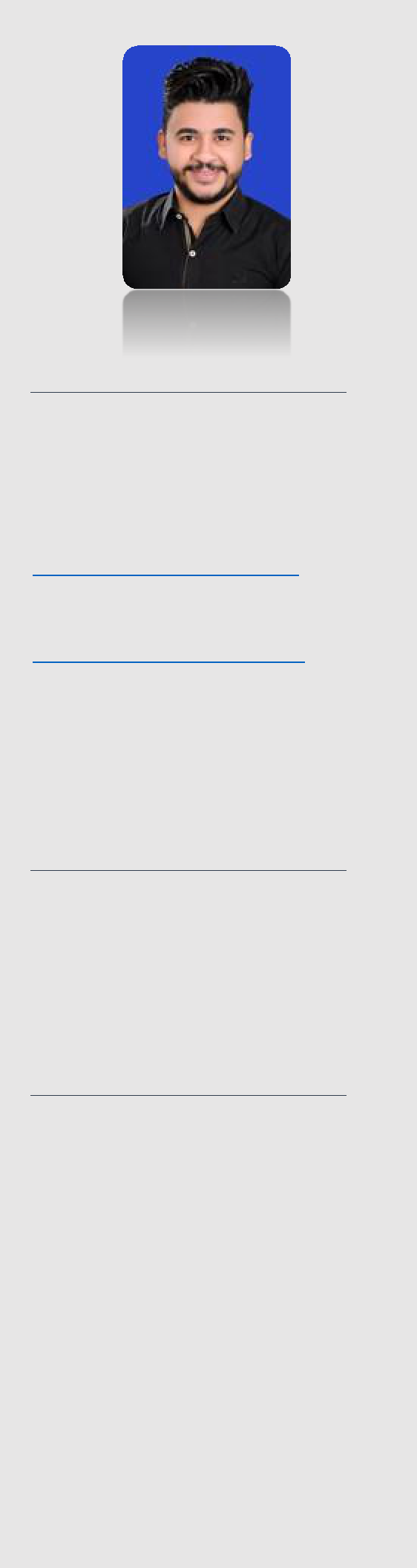 ContactAddress:Dubai - UAEPhone:+971 50 475 3686Email:Mina-399691@2freemail.com Nationality:EgyptianVisa status:Tourist/Single-LongLanguagesArabicNative proficiencyEnglishGoodCoursesCompTIA A+ certifiedCisco Certified Network Associate (CCNA)Microsoft Certified Solution Associate (MCSA 2016)Mina, BSc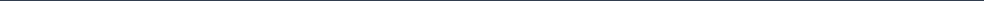 Obtaining a position in a growing organization that will allow me to enhance my knowledge and abilities in IT & Telecommunications fields to be more productive and an asset to the team.EducationBachelor of Information System and Management High Institute for Hotels Tourism & Computer – HITHCAlexandria, Egypt 09/2009 – 05/2013	Grade: GoodExperience15 Jul 2019 – 20 Feb 2020Technical Support Specialist -  KuwaitProjects and ResponsibilitiesSolo-handling, maintenance, and generating the reports of the MainNational Assembly HallMaintain the SLA on the technical support helpdesk by handling the tickets as fast and accurate as possible with the help of the team and the knowledge of their capabilitiesMonitoring and managing all installed systems and infrastructureSet up new users' accounts, profiles, and password issuesInstalling different editions of Windows Servers and Active Directory ServicePlanned and Implemented upgrades to the system hardware and softwareProvide end-user support and documentationTroubleshooting different kind of PC’s problems including printers, audio, and video devicesTroubleshoot network issues (DNS, Domain Controller, printers, email services, and managed Internet access...etc.)Assist in fixing and troubleshooting defective and misconfigured fingerprint devices HW/SW perspectiveTroubleshoot mobile devices connectivity issues to the exchange email servicesHandle common Wi-Fi authentication issuesSkills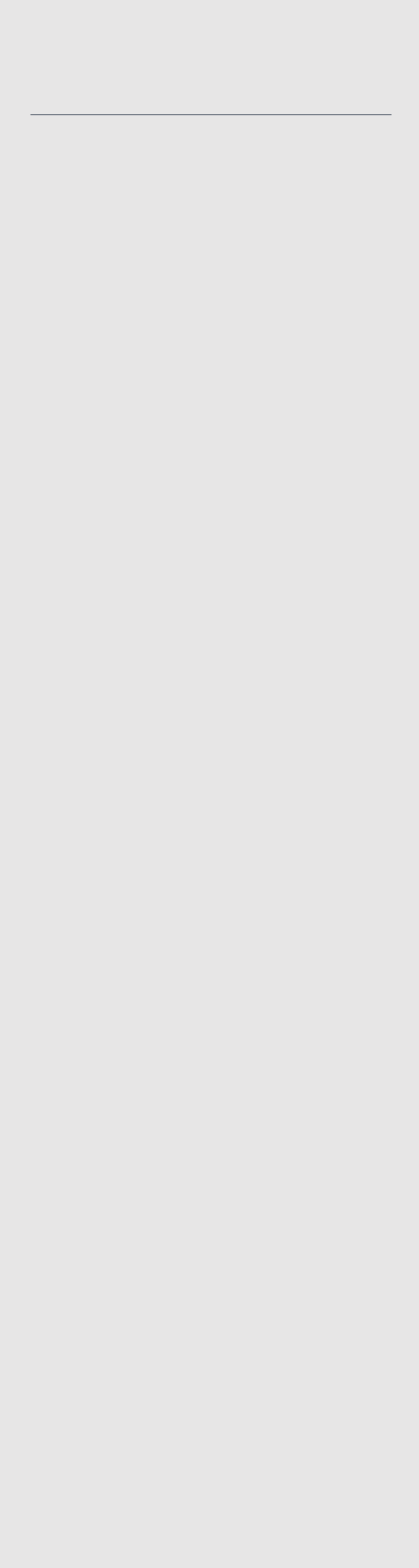 Strong analytical skills that helped in detecting the root cause of many issuesExcellent communication skills in written and verbal in clean mannersHandle work under pressureTeam player and always trust the abilities of my teammatesProactive on potential problems/risksExperience in working in multi tasking kind of environmentsWear multiple hats and always eager to learn10 Jan 2017 – 14 Jul 2019Help Desk, ZAK Solutions for Computer SystemProjects and ResponsibilitiesKUWAIT NATIONAL ASSEMBLYContributed to the maintenance and generating the reports of theMain National Assembly HallManaging all servers, Active Directory, DHCP, and DNSProvide end-user support and documentationSet up new users' accounts, profiles, and password issuesTroubleshooting of network issues (DNS, Domain Controller, printers, email services, and managed Internet access...etc.)Prepare new/transferred employee’s PCs to be ready dailyTroubleshoot PC’s HW issues such as RAM, CPU, HDD, Motherboard, and provide the recommendations for the parts replacementsBasic Office 365 configurationTroubleshoot mobile devices connectivity issues to the exchange email servicesHandle common Wi-Fi authentication issues10 May 2016 – 9 Jan 2017Help Desk, Solutions CompanyProjects and ResponsibilitiesKUWAIT NATIONAL ASSEMBLYPlanned and implemented upgrades to the system hardware and softwareProvide end-user support and documentationSet up new users' accounts, profiles, and password issuesOn-call support for critical issues 24/7 during the National Assembly meetingsHandling tickets of resolving common Wi-Fi, Domain, Email, Windows Services, Drivers and internet connectivity IssuesInstall printer, scanner, and troubleshoot problems of hardware and softwareTroubleshoot mobile devices connectivity issues to the exchange email servicesHandle common Wi-Fi authentication issues